                                                         Centrum hiporehabilitace Mirákl, o.p.s.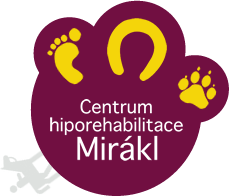 Milí zájemci o dobrovolnictví či odbornou praxi v Centru hiporehabilitace Mirákl,o.p.s.,jsme organizace zabývající se komplexní léčbou dětí především s využitím koní, tzv. hipoterapií v rámci týdenních pobytů v jezdeckém areále v Bohuslavicích na Vysočině, a to v intenzitě 2-3 pobytů měsíčně vždy pro 15 dětí.  Během celého roku se tedy uskuteční cca 22 pobytů a touto komplexní péčí projde bezmála 200 dětí.Naším cílem je zkvalitňovat životy rodin s handicapovanými dětmi, a to pomocí především hiporehabilitace, ale i canisterapie, muzikoterapie, arteterapie, různých forem sociální rehabilitace a psychoterapie. Zaměřujeme se na neurologické a ortopedické diagnózy, dále na genetické onemocnění, poúrazové stavy či zrakové a sluchové postižení, zároveň i na lehké funkční problémy pohybového systému a prevenci jejich vzniku. Komplexní péče je navrhována jak pro děti zcela imobilní s těžkými často kombinovanými vadami, tak pro děti s potížemi mírnějšího rázu a příznivější prognózy. Klienti jsou děti již od cca 2 měsíců věku. Věková hranice je 15 let.Veškeré aktivity jsou vedeny především prožitkovou formou. Děti se na terapii těší, baví je a individuálně je rozvíjí nejen ve sféře motorické, ale i psychosociální. Právě průkazné a neustále se zlepšující se zdravotní stavy našich klientů, kteří se k nám ve velké míře opakovaně vracejí, jsou tím nejpodstatnějším měřítkem naší práce.Uplatnit se lze u nás především v těchto oblastech:asistence při veškerých individuálních či skupinových terapeutických aktivitách (hiporehabilitace, canisterapie, arteterapie, muzikoterapie, fyzioterapie, sociálně terapeutická péče)pomoc s péčí o zvířecí terapeuty (psi a koně), kteří jsou pro terapie speciálně trénovaní a snaha o jejich maximální welfarejednorázová dobrovolnická činnost či odborná praxe v rámci týdenního rehabilitačního pobytu či pravidelné setkávání v rámci pobytů na vybraných terapiích a činnostechzapojit se lze i v oblasti PR a fundraisingu především prostřednictvím šíření povědomí o činnosti Centra hiporehabilitace o.p.s. na internetu a sociálních sítích, vyhledávat nové fundraisingové trendy a grantové výzvy u nás i ve světě, pomoc s vyhledáváním nových dárců z řad právnických i fyzických osob, apod.Dobrovolník či praktikant by měl být starší 15 let a nemělo by proti němu být vedeno trestní řízení (potvrdit stačí čestným prohlášením o bezúhonnosti). Svou činností nenahrazuje práci odborného pracovníka, ale na úrovni svých možností a schopností ji bez nároku na finanční odměnu vhodně doplňuje a rozšiřuje.O výkonu dobrovolnické služby či odborné praxe je uzavírána smlouva specifikující její rozsah. Kromě možnosti uplatnění se v nabízených aktivitách, získání zajímavých zkušeností a zapojení se do stabilního pracovního týmu je samozřejmostí i zaškolení a odborné vedení.  Při souvislé činnosti lze v rámci našeho areálu využít i zdarma ubytování a stravování. Dobrovolníkům též zajišťujeme i pojištění pro případ úrazu či škody na majetku a proplácení cestovného.Pokud Vás zaujalo poslání naší služby a její cílová skupina a chtěli byste se stát i třeba jen krátce součástí naší organizace, budeme velice rádi, pokud nás budete kontaktovat. Rádi uvítáme i další nové nápady a možnosti, jak a čím naše klienty dále rozvíjet a obohacovat a naše služby tak dále zlepšovat.Kontakt:Mgr. et Mgr. Jana Hotařová: 		      hotarova89@seznam.cz  			721729707Motto:  „Schopnost nezištné pomoci je vlastností povah vznešených."   Více informací o naší organizaci a činnosti, kterou poskytujeme na www.chmirakl.cz nebo na  https://www.facebook.com/hiporehabilitacemirakl/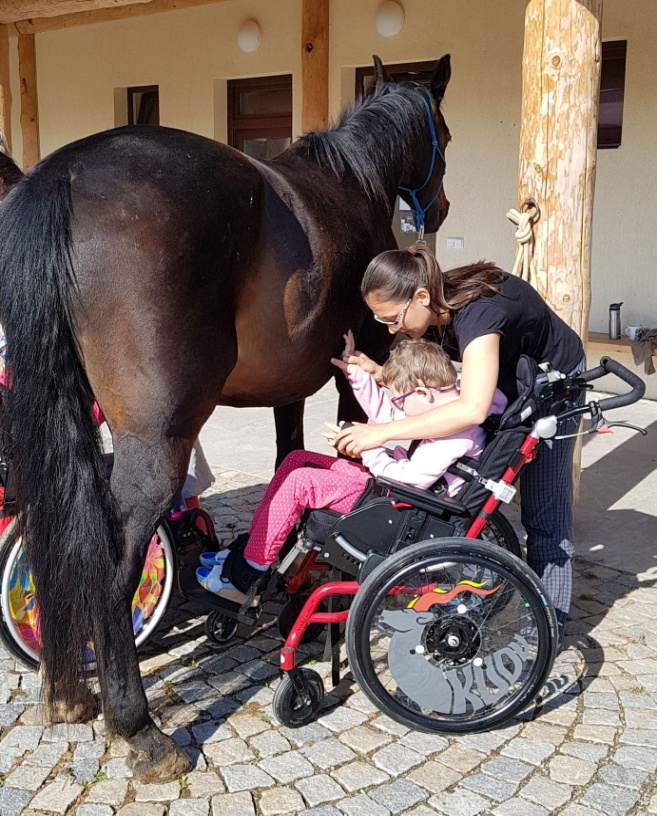 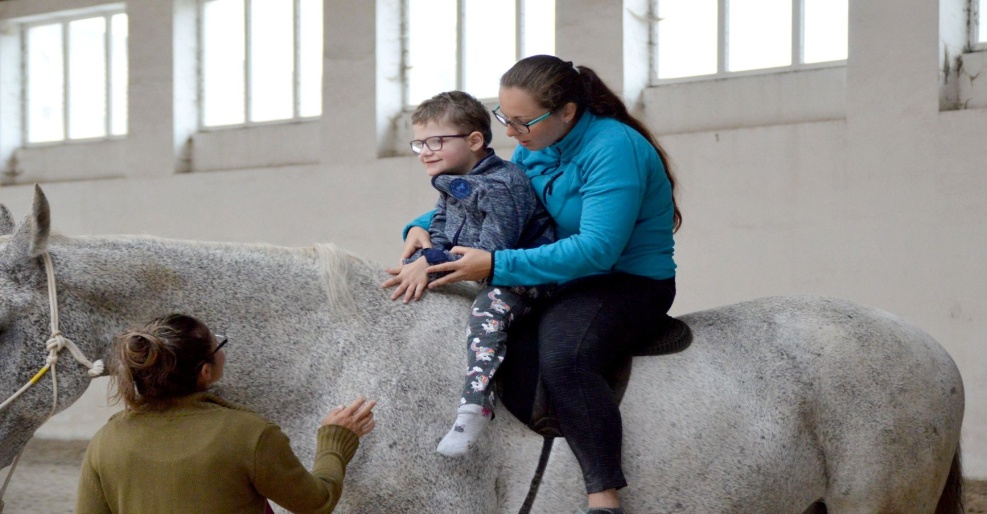 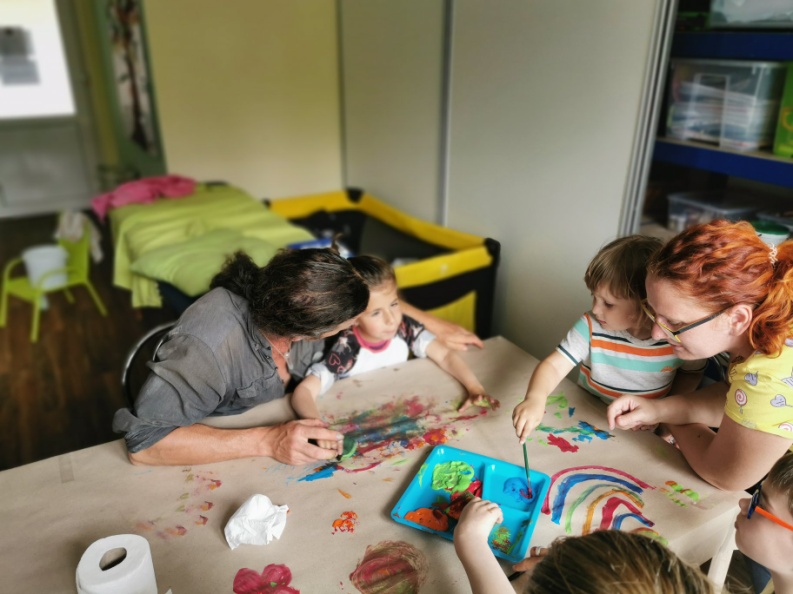 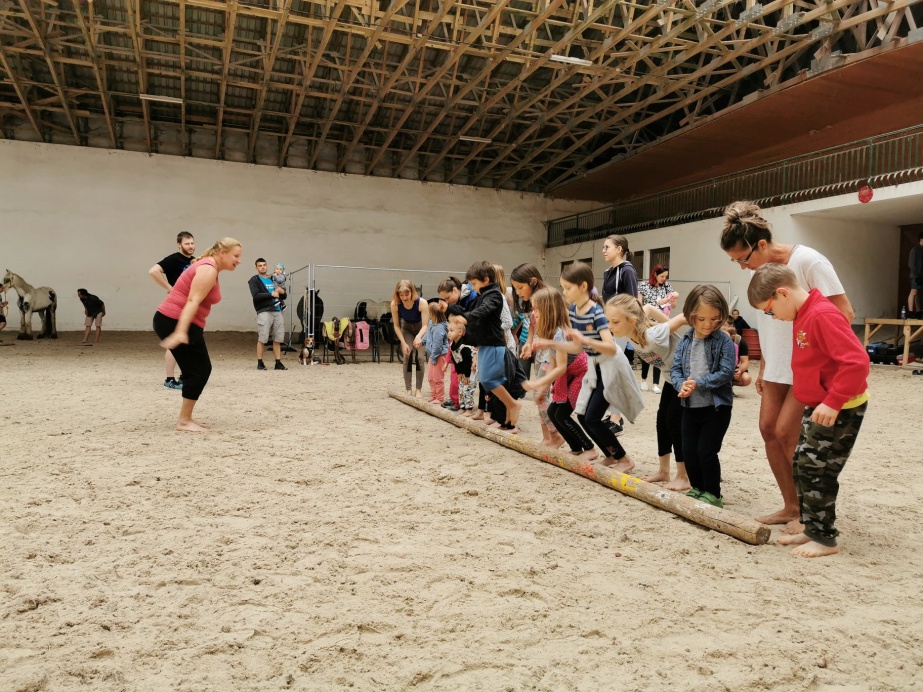 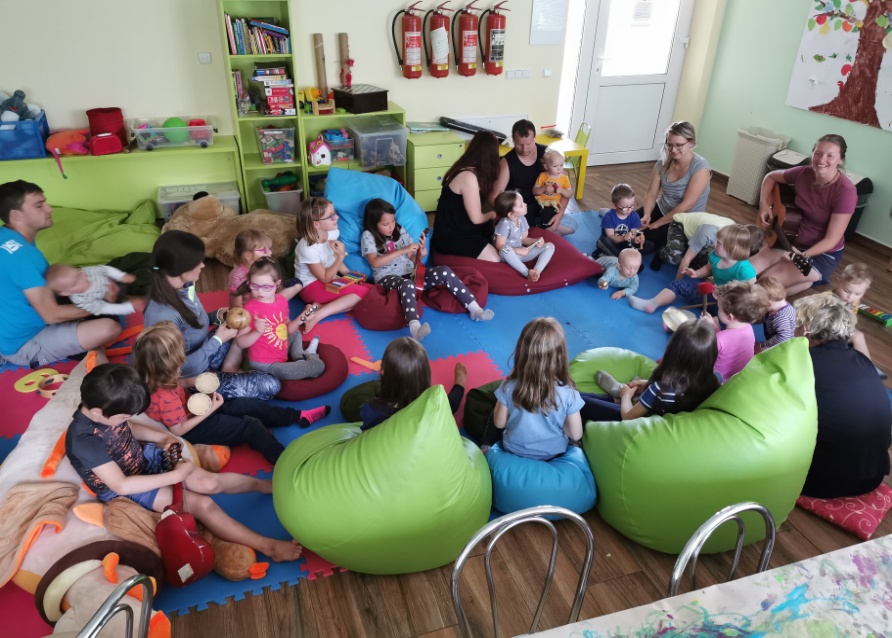 